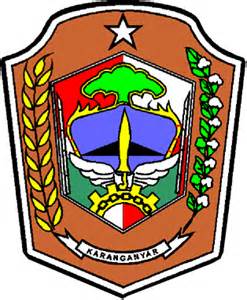 RENCANA KERJA(RENJA)BADAN KESATUAN BANGSA DAN POLITIKKABUPATEN KARANGANYARTAHUN 2018